Контрагентам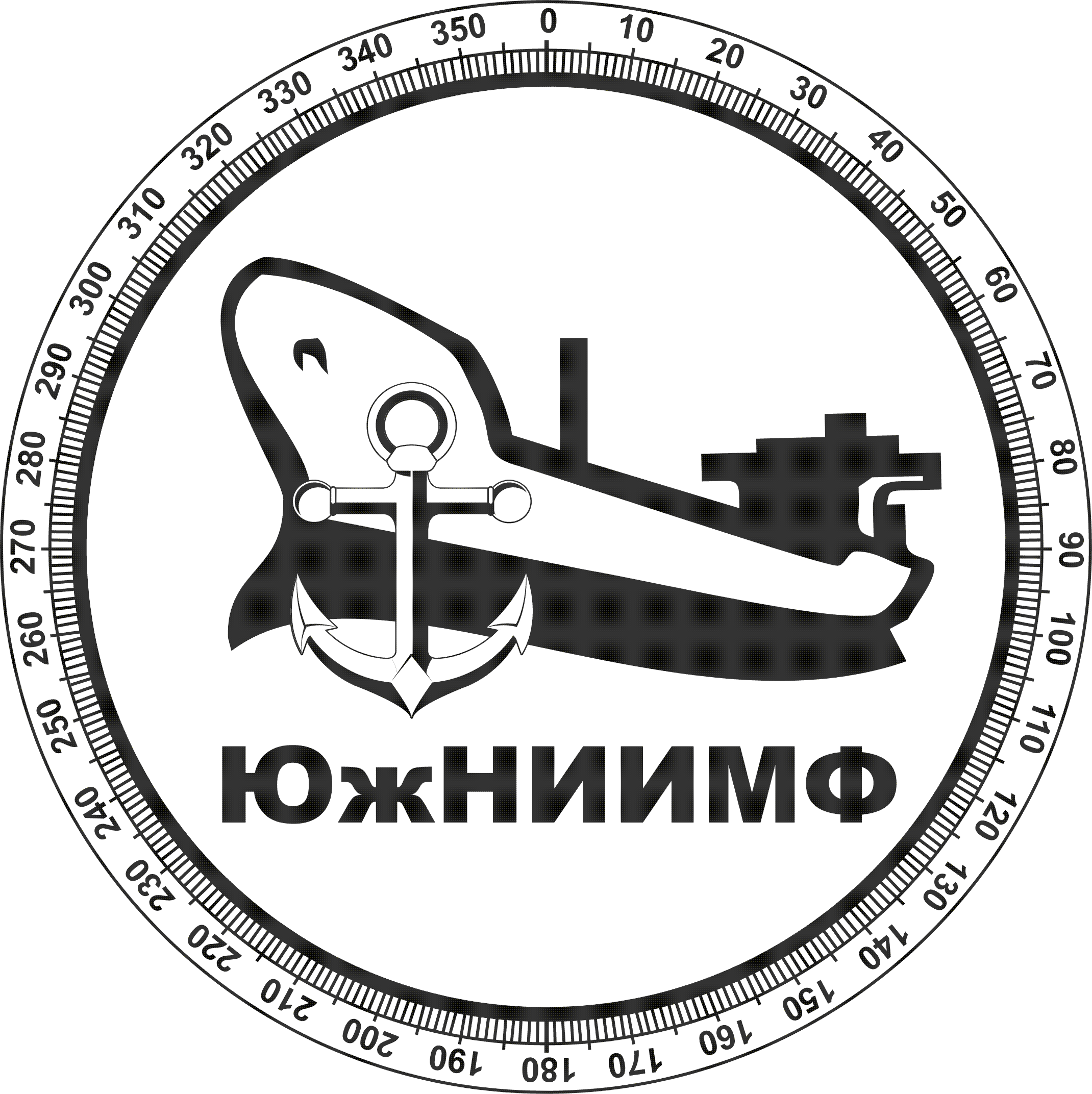 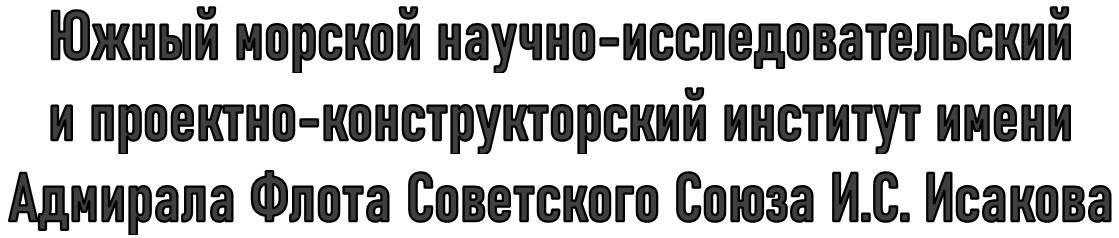 353924, Краснодарский край, г. Новороссийск, ул. Рыбацкая, д. 102353924, Краснодарский край, г. Новороссийск, ул. Рыбацкая, д. 102353924, Краснодарский край, г. Новороссийск, ул. Рыбацкая, д. 102353924, Краснодарский край, г. Новороссийск, ул. Рыбацкая, д. 102353924, Краснодарский край, г. Новороссийск, ул. Рыбацкая, д. 102353924, Краснодарский край, г. Новороссийск, ул. Рыбацкая, д. 102353924, Краснодарский край, г. Новороссийск, ул. Рыбацкая, д. 102Общество с ограниченной ответственностью«ЮжНИИМФ-Сервис»Общество с ограниченной ответственностью«ЮжНИИМФ-Сервис»Общество с ограниченной ответственностью«ЮжНИИМФ-Сервис»Общество с ограниченной ответственностью«ЮжНИИМФ-Сервис»Общество с ограниченной ответственностью«ЮжНИИМФ-Сервис»Общество с ограниченной ответственностью«ЮжНИИМФ-Сервис»Общество с ограниченной ответственностью«ЮжНИИМФ-Сервис»приёмная(8617) 60-12-14(8617) 60-12-14е-mail:institute@ujniimf.ruИНН/КПП2315185013 / 231501001учебный центр(8617) 60-12-15(8617) 60-12-15institute@южниимф.рфОКПО21784603бухгалтерия(8617) 60-12-16(8617) 60-12-16web:http://sdo.ujniimf.ruОГРН1132315007054Полное наименованиеОбщество с ограниченной ответственностью«ЮжНИИМФ-Сервис»Сокращённое наименование:ООО «ЮжНИИМФ-Сервис»Юридический адрес353906, Краснодарский край, г. Новороссийск, ул. Терская, д. 18Фактический адрес353910, Краснодарский край, г. Новороссийск,ул. Рыбацкая, д. 102ИНН2315185013КПП231501001ОГРН1132315007054ОКПО21784603Телефоныприёмная+7 (8617) 60-12-14бухгалтерия+7 (8617) 60-12-16E-mailinstitute@ujniimf.ru    institute@южниимф.рф Банковские реквизитыФилиал Южный ПАО Банка «ФК ОТКРЫТИЕ»,Отделение г. Ростов-на-ДонуР/с 40702810100040001531К/с 30101810560150000061БИК 046015061Право подписиДиректорМаценко Сергей Валентинович,действующий на основании Устава